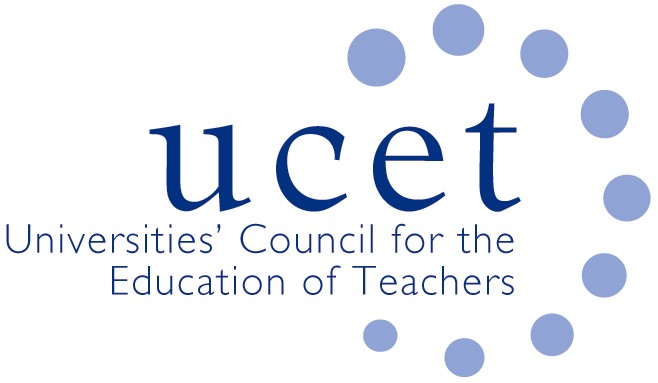 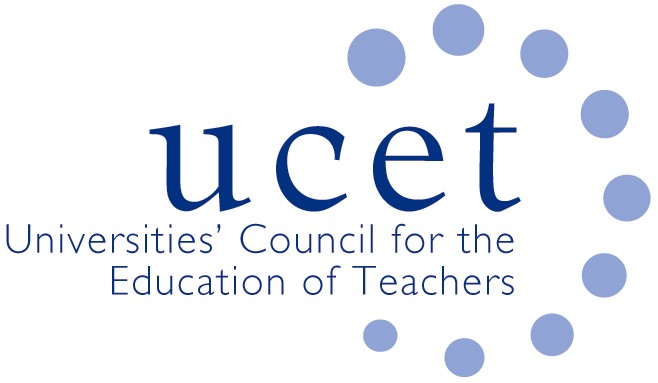 UCET Executive Committee, DfE & OfSTED meeting1pm Tuesday 24 September 2019			Mary Sumner House, Tufton Street, London SW1P 3RBAgendaWelcome & introductionsMinutes of the previous meeting & matters arising (enc.)UCET updates:Intellectual base of teacher education groupDeveloping research informed teacher education communities (enc.)New UCET strategyUCET summer newsletter (enc.)Initial teacher education:General DfE updateITE content groupShape of the market reviewOfSTED inspection frameworkOfSTED research into ITE curriculumNew apply system Skills testsITE data systemsContinuing professional development:ECF tendersNPQs: UCET involvement and advisory group membershipAny other businessDate of  next meeting: 1pm 7 January 2020